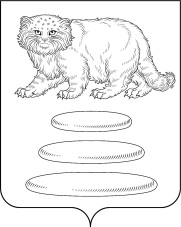 АДМИНИСТРАЦИЯ МУНИЦИПАЛЬНОГО РАЙОНА «СРЕТЕНСКИЙ РАЙОН» ЗАБАЙКАЛЬСКОГО КРАЯПОСТАНОВЛЕНИЕ20 января 2023 года                                                                                 № 11г. СретенскО внесении изменений в постановление Администрации муниципального района «Сретенский район» Забайкальского края от 22 ноября 2022 года № 424 «О дополнительной мере социальной поддержки отдельной категории граждан в виде внеочередного предоставления их детям мест в образовательных организациях, осваивающих образовательные программы дошкольного образования на территории муниципального района «Сретенский район» Забайкальского края»В соответствии постановления Правительства Забайкальского края от 17 января 2023 года № 17 «О внесении изменений в постановление Правительства Забайкальского края от 15 ноября 2022 года № 546 «О дополнительной мере социальной поддержки отдельной категории граждан в виде внеочередного предоставления их детям мест в государственных и муниципальных дошкольных образовательных организациях Забайкальского края», Администрация муниципального района «Сретенский район» Забайкальского края постановляет:Внести в постановление Администрации муниципального района «Сретенский район» Забайкальского края от 22 ноября 2022 года № 424 «О дополнительной мере социальной поддержки отдельной категории граждан в виде внеочередного предоставления их детям мест в образовательных организациях, осваивающих образовательные программы дошкольного образования на территории муниципального района «Сретенский район» Забайкальского края» следующие изменения:1) наименование изложить в следующей редакции:О дополнительной мере социальной поддержки отдельной категории граждан в виде внеочередного приема их детей на обучение по образовательным программам дошкольного образования в муниципальные организации, осуществляющие образовательную деятельность по образовательным программам дошкольного образования на территории муниципального района «Сретенский район» Забайкальского края;2)	пункты 1 и 2 изложить в следующей редакции:	«1. Установить, что в период проведения специальной военной операции прием детей военнослужащих и сотрудников федеральных органов исполнительной власти, федеральных государственных органов, в которых федеральным законом предусмотрена военная служба, сотрудников органов внутренних дел Российской Федерации, граждан Российской Федерации, добровольно поступивших в добровольческие формирования, созданные в соответствии с федеральным законом, принимающих (принимавших) участие в специальной военной операции на территориях Донецкой Народной Республики, Луганской Народной Республики, Запорожской области, Херсонской области и Украины, сотрудников уголовно-исполнительной системы Российской Федерации, выполняющих (выполнявших) возложенные на них задачи на указанных территориях в период проведения специальной военной операции, граждан Российской Федерации, призванных на военную службу по мобилизации (далее - военнослужащие), на обучение по образовательным программам дошкольного образования в государственные и муниципальные организации, осуществляющие образовательную деятельность по образовательным программам дошкольного образования, осуществляется во внеочередном порядке.2. Установить, что прием детей военнослужащих, погибших (умерших) при исполнении обязанностей военной службы (службы) в результате участия в специальной военной операции, на обучение по образовательным программам дошкольного образования в государственные и муниципальные организации, осуществляющие образовательную деятельность по образовательным программам дошкольного образования, осуществляется во внеочередном порядке.».2. Настоящее Постановление вступает в силу после опубликования на официальном сайте Администрации муниципального района «Сретенский район» Забайкальского края и распространяет действие на правоотношения, возникшие с 16.11.2022 года.Главамуниципального района «Сретенский район»                              А.С. ЗакурдаевПономарева Г.В.2-13-27